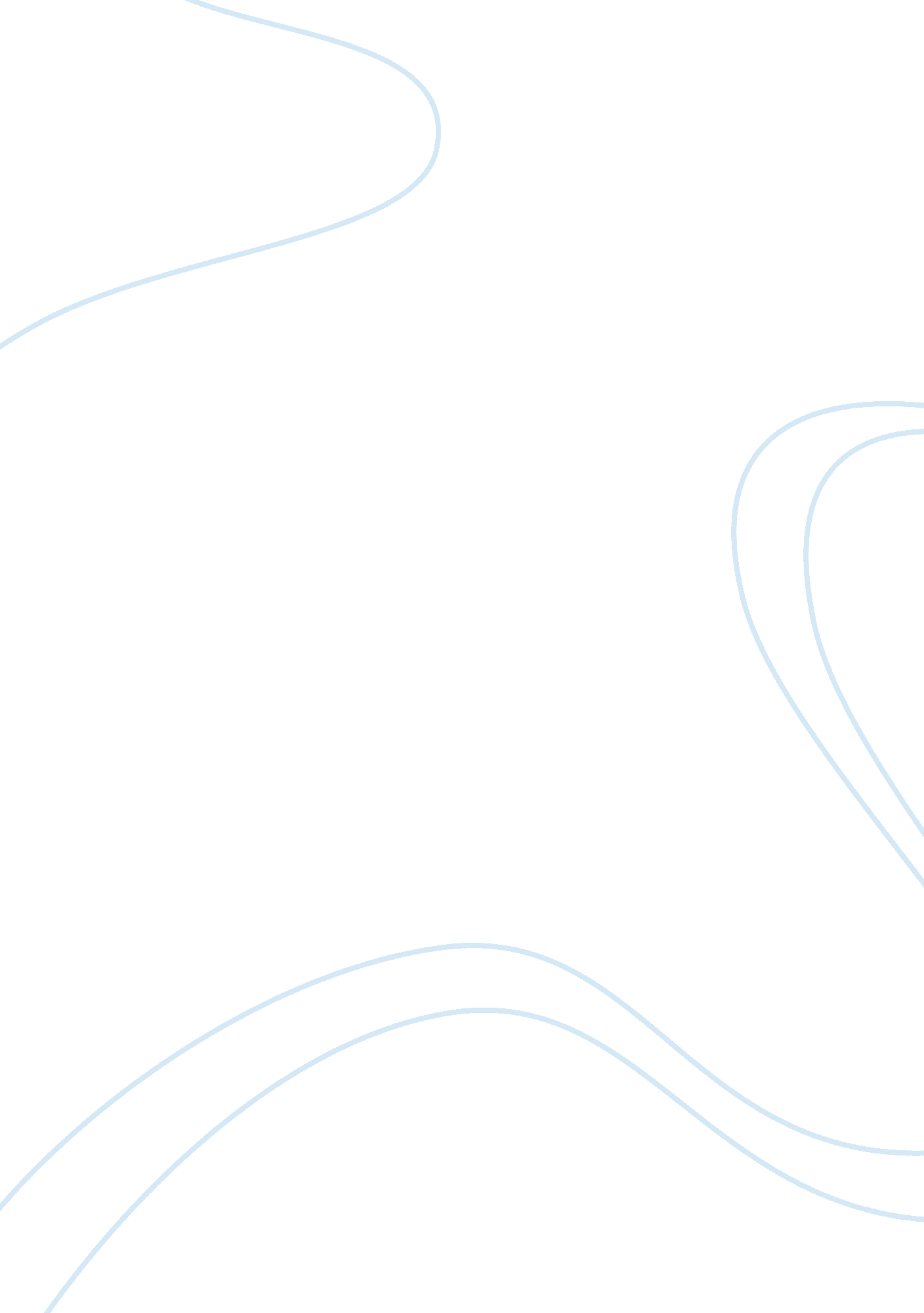 Computer science exception handling in javaTechnology, Computer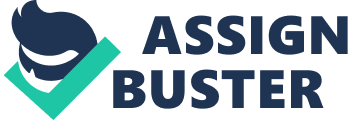 Most programs you write will throw and catch Exceptions. The Exception class has many descendants defined in the Java packages. These descendants indicate various types of exceptions that can occur. For example, Electroencephalographic signals that a particular method could not be found, and NegativeArraySizeException indicates that a program attempted to create an array with a negative size.. Checked Exception A checked exception is any subclass of Exception, excluding class Reimplementation and its subclasses. These conditions arise due to invalid Input, problem with your outwork connectivity and problem in database. Checked exceptions must be caught at compile time. Exception - thrown when there Is an error In Input-output operation Unconventionality's -This Exception occurs when you create an object of an abstract class and interface unchecked Exception exception, however, the compiler doesn't force client programmers either to catch the exception or declare it in a throws clause. In fact, client programmers may not even know that the exception could be thrown. Arithmetic Exception - This exception occurs, when you divide a number by zero. Multidimensionality When the reference data type (object or array) is null? Answer : When object or an array is created without allocation of memory. Thrown when an application attempts to use null in a case where an object is required. These include: ; Calling the member method on a null object. ; Accessing or modifying the field of a null object. ; Taking the length off null array. ; Accessing or modifying the slots off null array.. Inappropriateness's This exception is thrown when the numeric data type of input provided at runtime during execution) does not match with the numeric data type defined in the code e. G into mum= lounger. Apparent(in. Redline()); Here, the exception will be thrown in case the user enters float, long, double char or String data type. That means higher data types are not acceptable during input. FileNotFoundException This exception occurs to signal that an attempt to open the file denoted by a specified pathname has failed. ArraylndexOutOfBoundsException Thrown to indicate that an array has been accessed with an illegal index. The index is either negative or greater than or equal to the size of the array. StringlndexOutOfBoundsException Thrown by String methods to indicate that an index is either negative or greater than the size of the string. For some methods such as the chart method, this exception also is thrown when the index is equal to the size of the string. StackOverflowError Signals execution stack overflow. The exception that is thrown when the execution stack overflows because it contains too many nested method calls (infinite method call especially in recursion) As a result, your program may be forced to determine the type of exception before it can decide on the best recovery strategy. Is there anything wrong with this exception handler as written? Will this code compile? Try 0 catch (Exception e) 0 catch (Arteriolosclerosis a) 0 Answer: This first handler catches exceptions of type Exception; therefore, it catches any exception, including Arteriolosclerosis. The second handler could never be reached. This code will not compile due to unreachable code error. 